A Pareto-Optimal Refinement Method for Protein Design ScaffoldsLucas Gregorio Nivón, Rocco Moretti, David BakerSupporting InformationTable S1Table S2.Table S3. 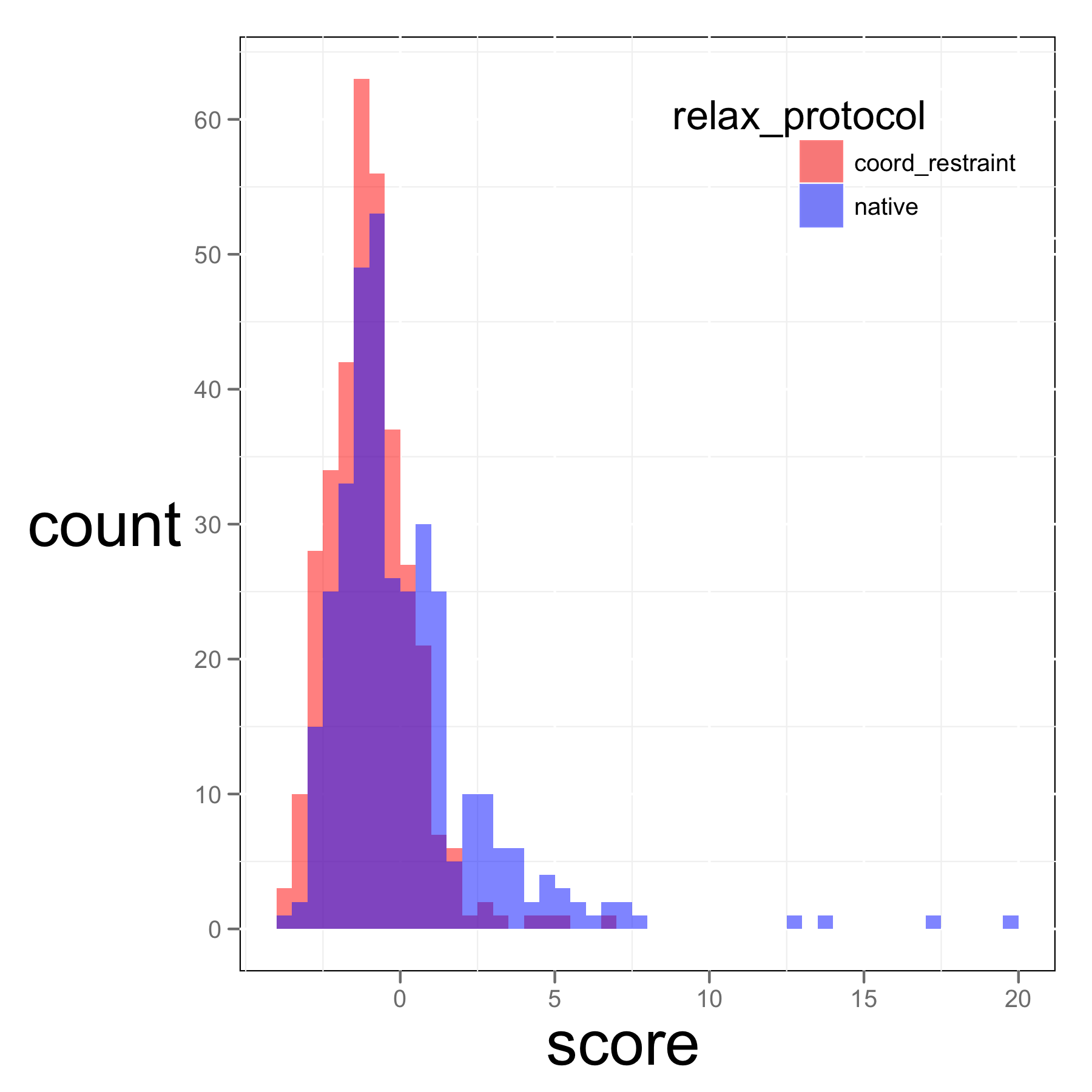 Figure S1.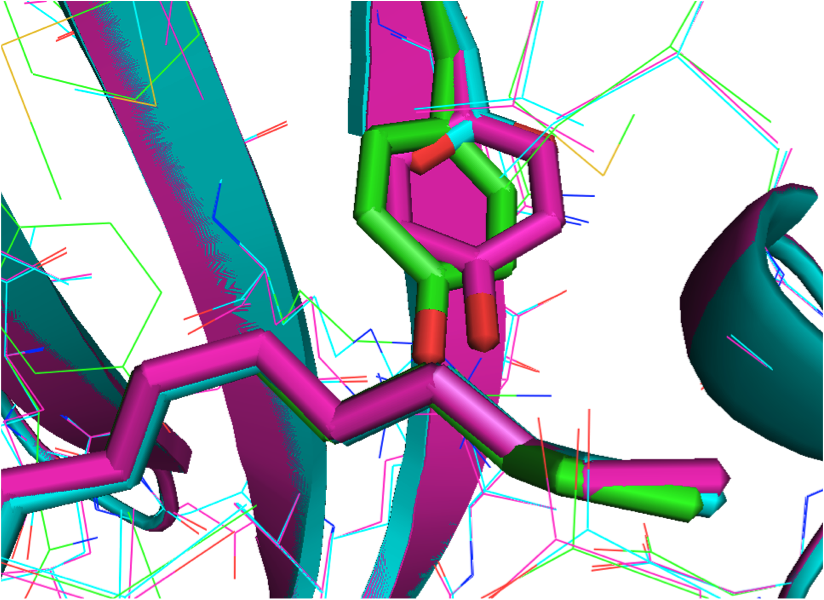 Figure S2. Release infoSpecial issue requirements: We have integration test, demo and documentation: rosetta_source/doc/apps/public/prepare_pdb_for_rosetta_with_relax.doxrosetta/rosetta_tests/integration/tests/relax_w_allatom_cst/work/nivon/rosetta/rosetta_demos/public/prepare_pdb_for_rosetta_with_relaxEnergy term nameINPUTS (mean)COORD (mean)Deltafa_dun404.19245.01-159.18fa_rep207.59117.73-89.86fa_cust_pair_dist27.551.21-26.34omega35.5726.20-9.37ch_bond_bb_bb-19.50-27.90-8.40hbond_bb_sc-77.28-84.50-7.22hbond_sc-25.29-31.98-6.69hbond_lr_bb-60.53-67.02-6.48fa_sol531.28527.77-3.50rama7.056.02-1.04pro_close-14.67-15.51-0.85p_aa_pp-17.86-18.66-0.80fa_pair0.880.39-0.49dslf_ss_dst-0.96-1.16-0.20hack_elec2.482.32-0.16dslf_cs_ang0.180.05-0.13hbond_sr_bb-21.29-21.41-0.12fa_atr-1051.68-1051.78-0.10dslf_ss_dih0.130.08-0.06ref-19.69-19.690.00dslf_ca_dih0.010.010.00coordinate_constraint0.0060.1660.16total-91.84-352.66-260.82total_minus_coord-91.84-412.81-320.98labeltotal INPUTtotal COORDfa_dun INPUTfa_dun COORDfa_rep INPUTfa_rep COORDDelta TotalDelta fa_dunDelta fa_repV28419.510.763.611.7218.261.39-18.75-1.89-16.87Y28617.38-0.291.341.6019.942.49-17.670.26-17.45K18813.950.3415.611.540.430.26-13.61-14.08-0.17T16112.900.015.120.699.780.39-12.89-4.43-9.39E1577.92-1.201.481.5910.160.85-9.130.11-9.31V2126.91-1.201.920.677.810.69-8.11-1.25-7.12L1444.54-2.350.170.347.870.76-6.890.17-7.11V1296.821.326.741.391.971.32-5.50-5.35-0.64E1565.16-0.208.502.280.270.43-5.36-6.220.16S1314.75-0.074.650.352.470.98-4.82-4.29-1.49Protocolfa_dunTotalNo relax (Y)3.00.41Restrained relax (Y)1.34-1.17No relax after enzdes (E)1.31-1.14Restrained relax after enzdes (Y)0.48-1.62